Программа по охране жизни и здоровья детей.Тема «Единое оздоровительное пространство дошкольного образовательного учреждения и семьи, как основа здоровья детей»Руководитель проекта:Н.В. Кожелина, заведующий МДОУ детским садомкомпенсирующего вида №231 г.ЯрославляАвторы проекта:Педагогический и медицинский коллективМДОУ №231Кафедра поликлинической педиатрии ЯГМА2014г.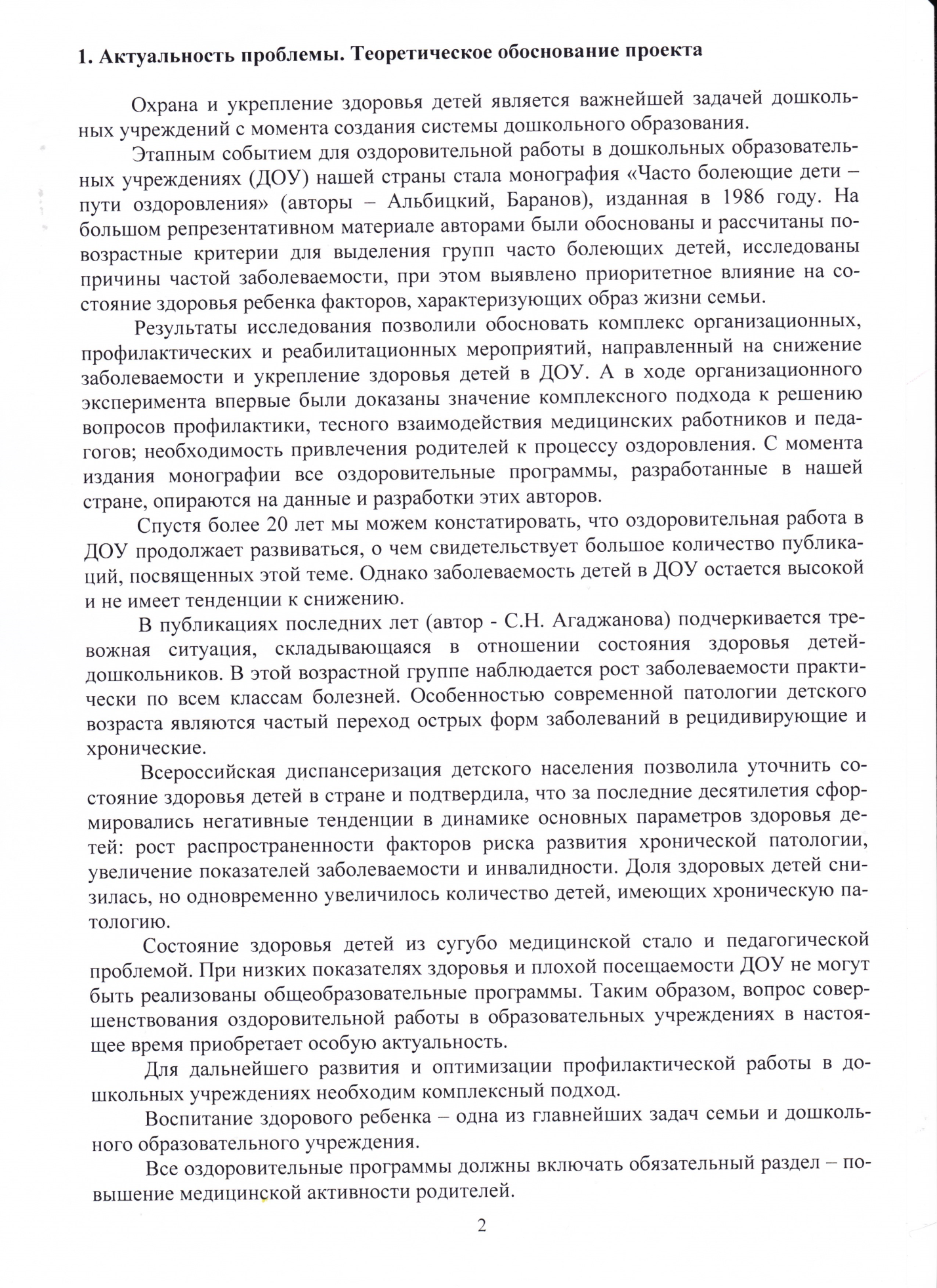 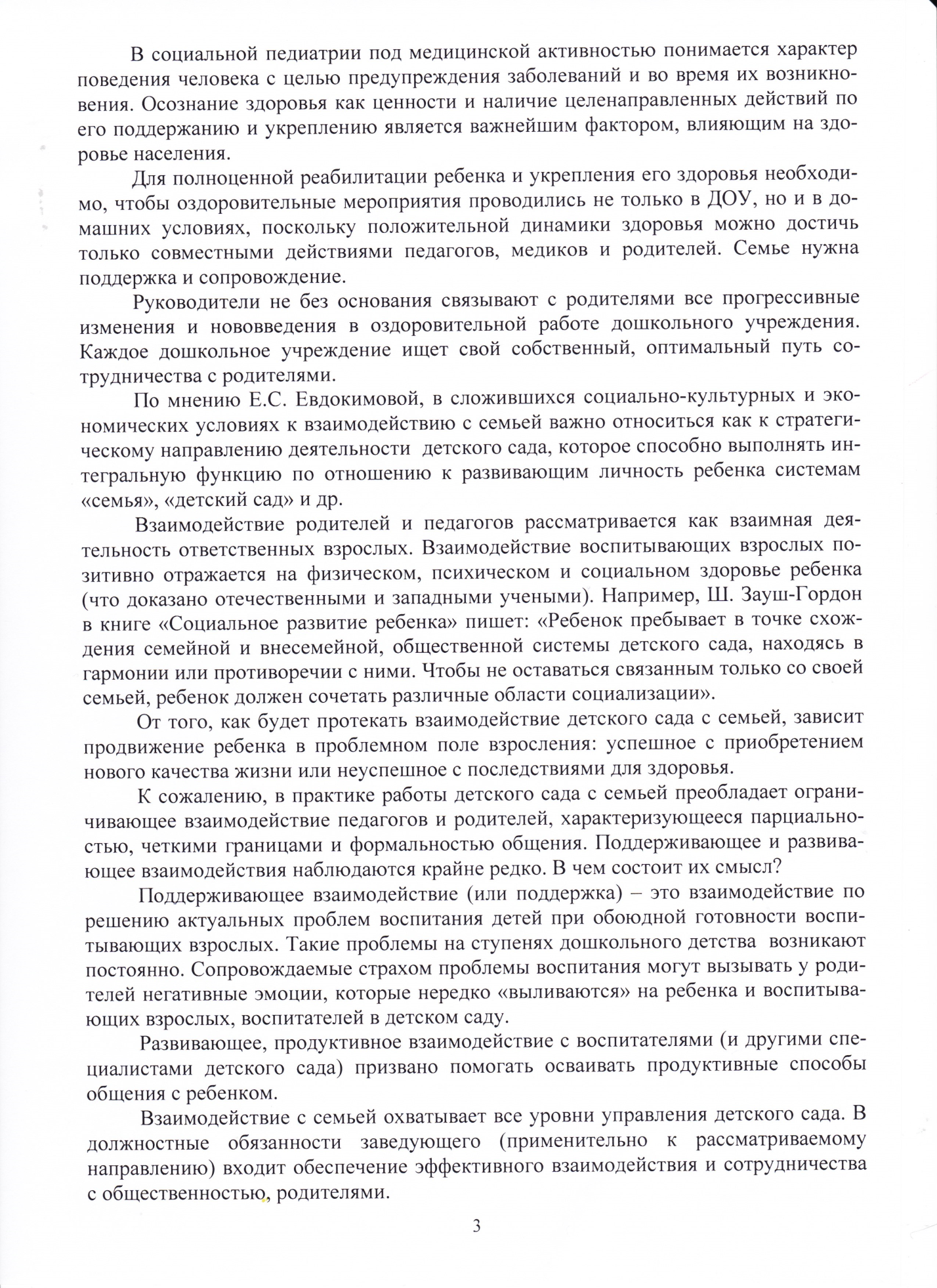 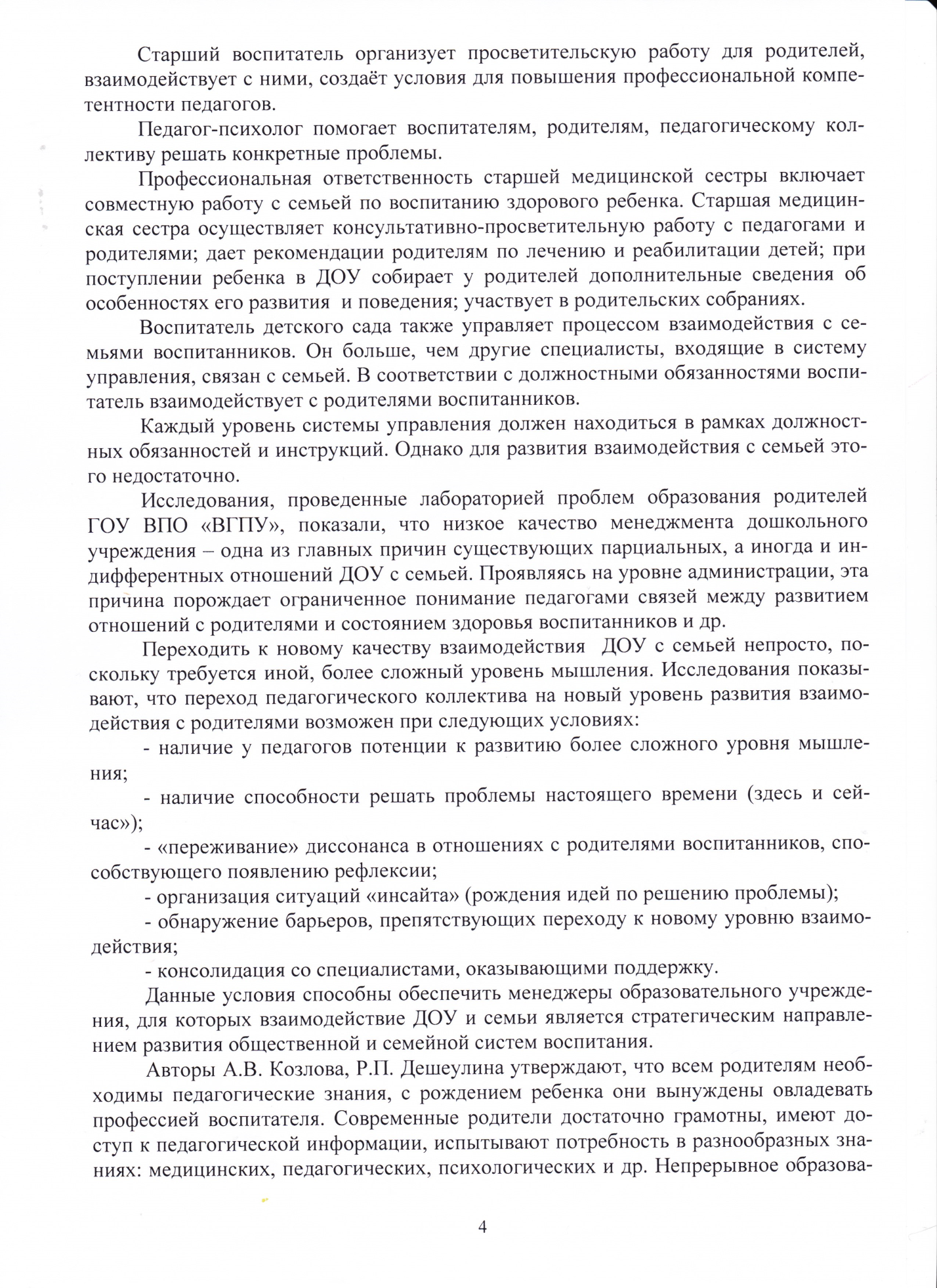 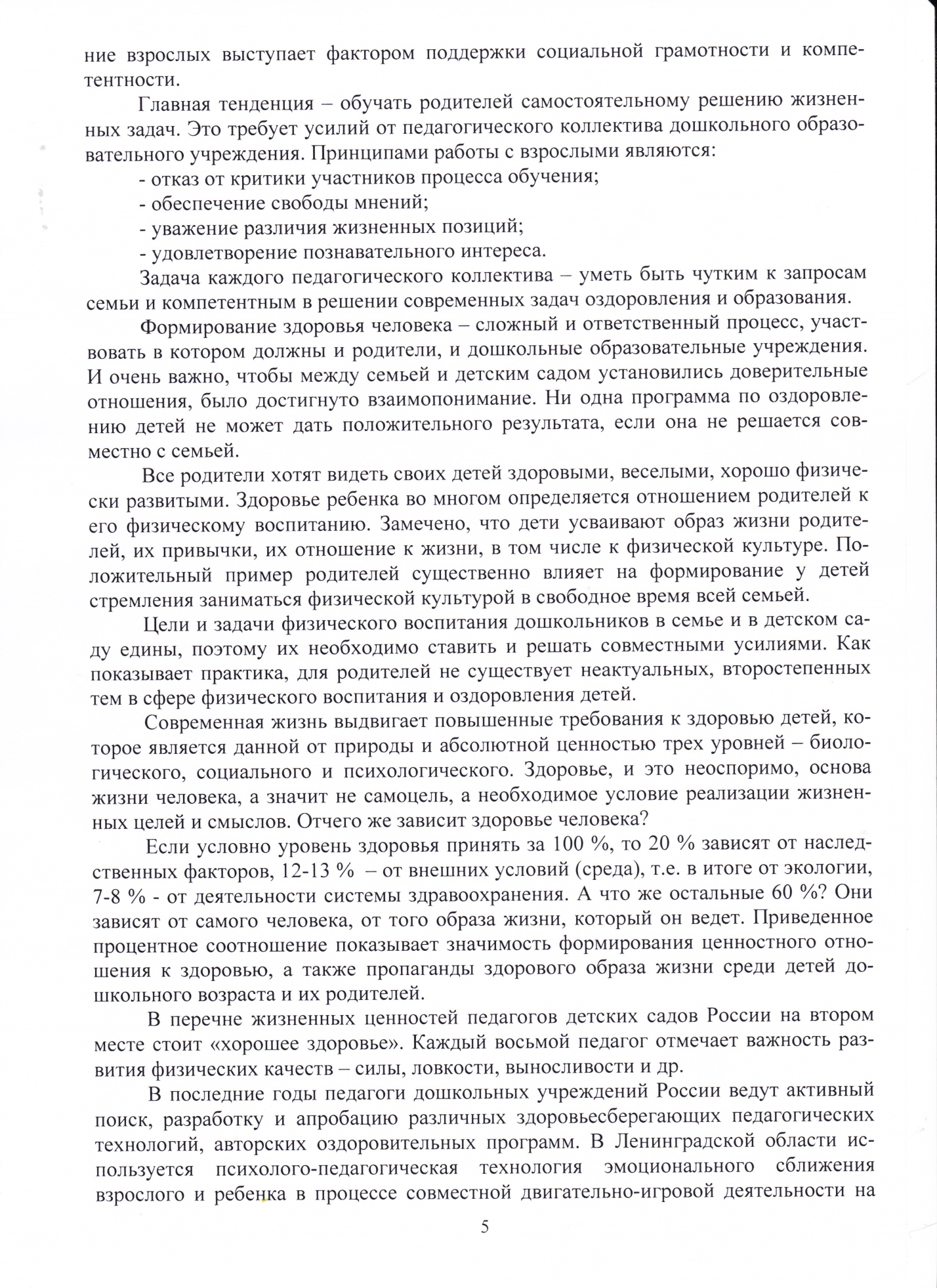 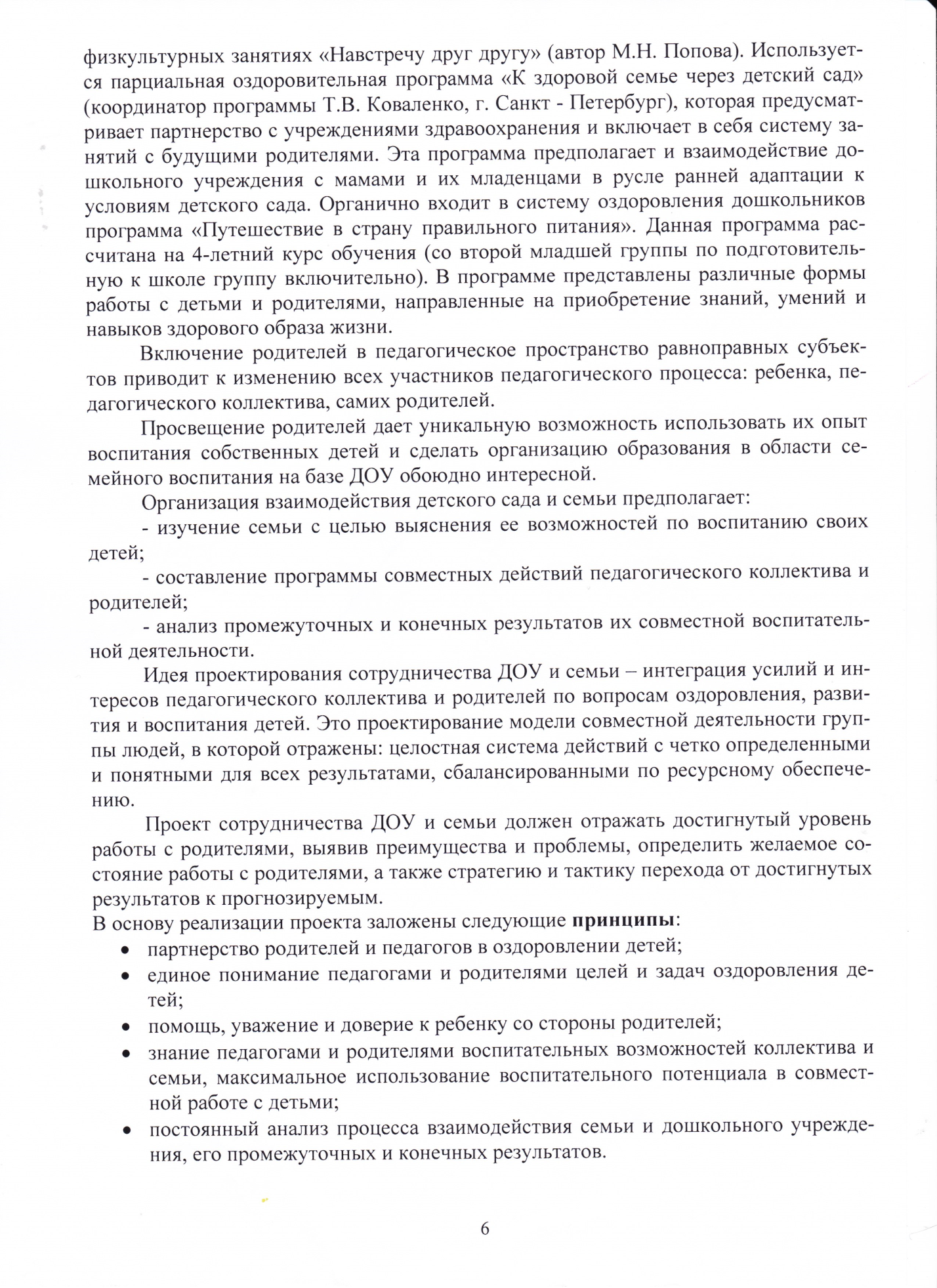 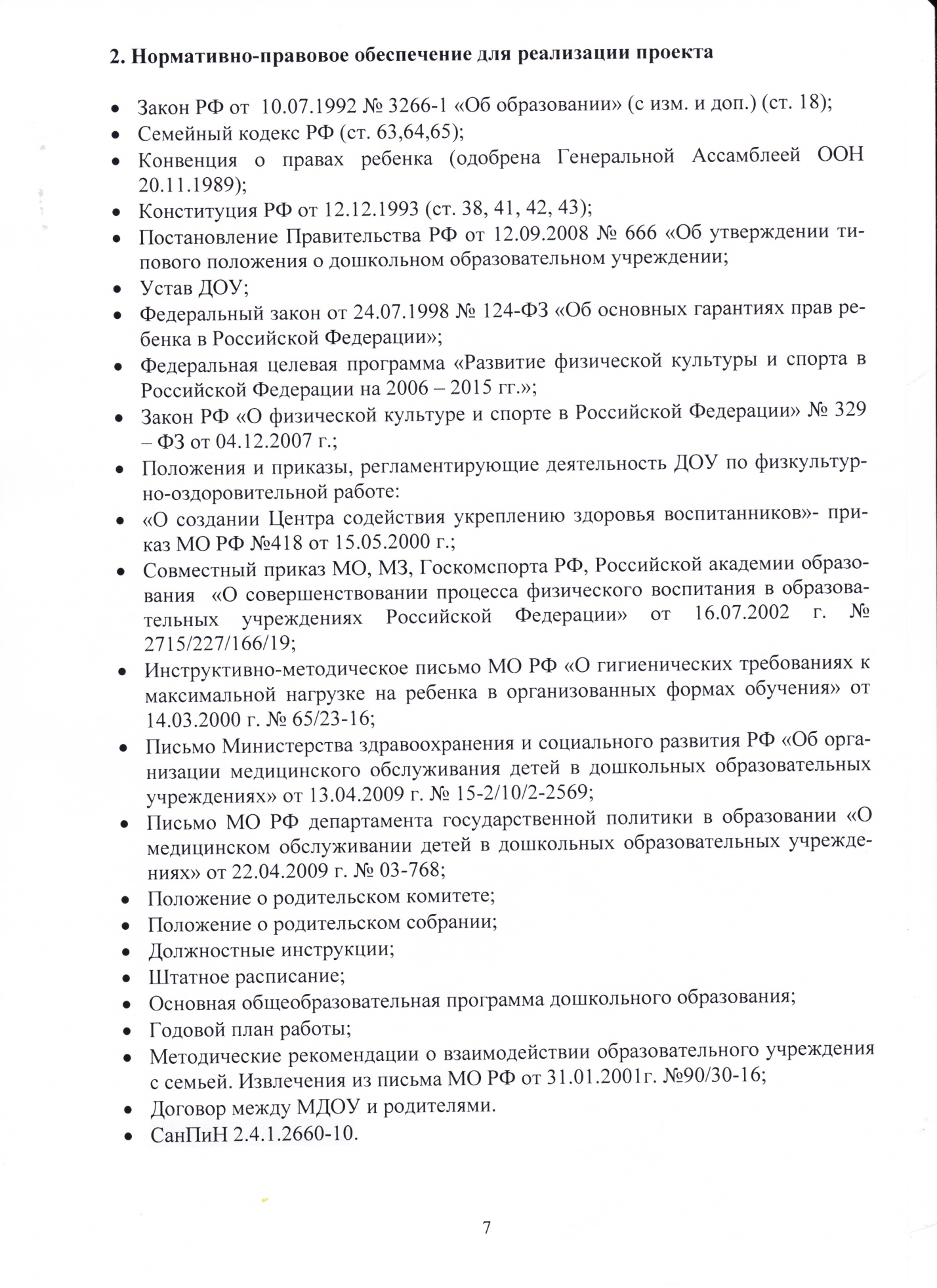 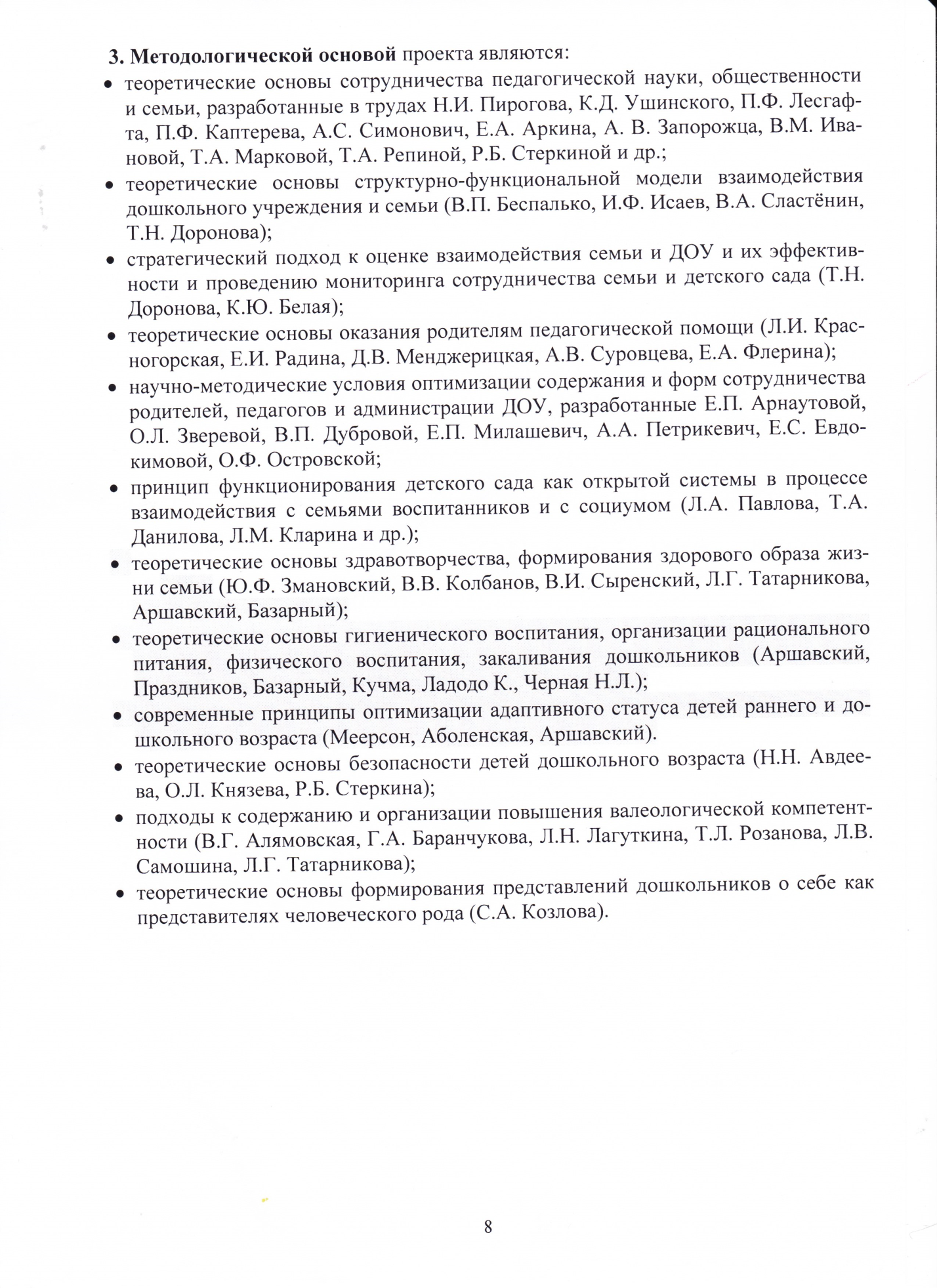 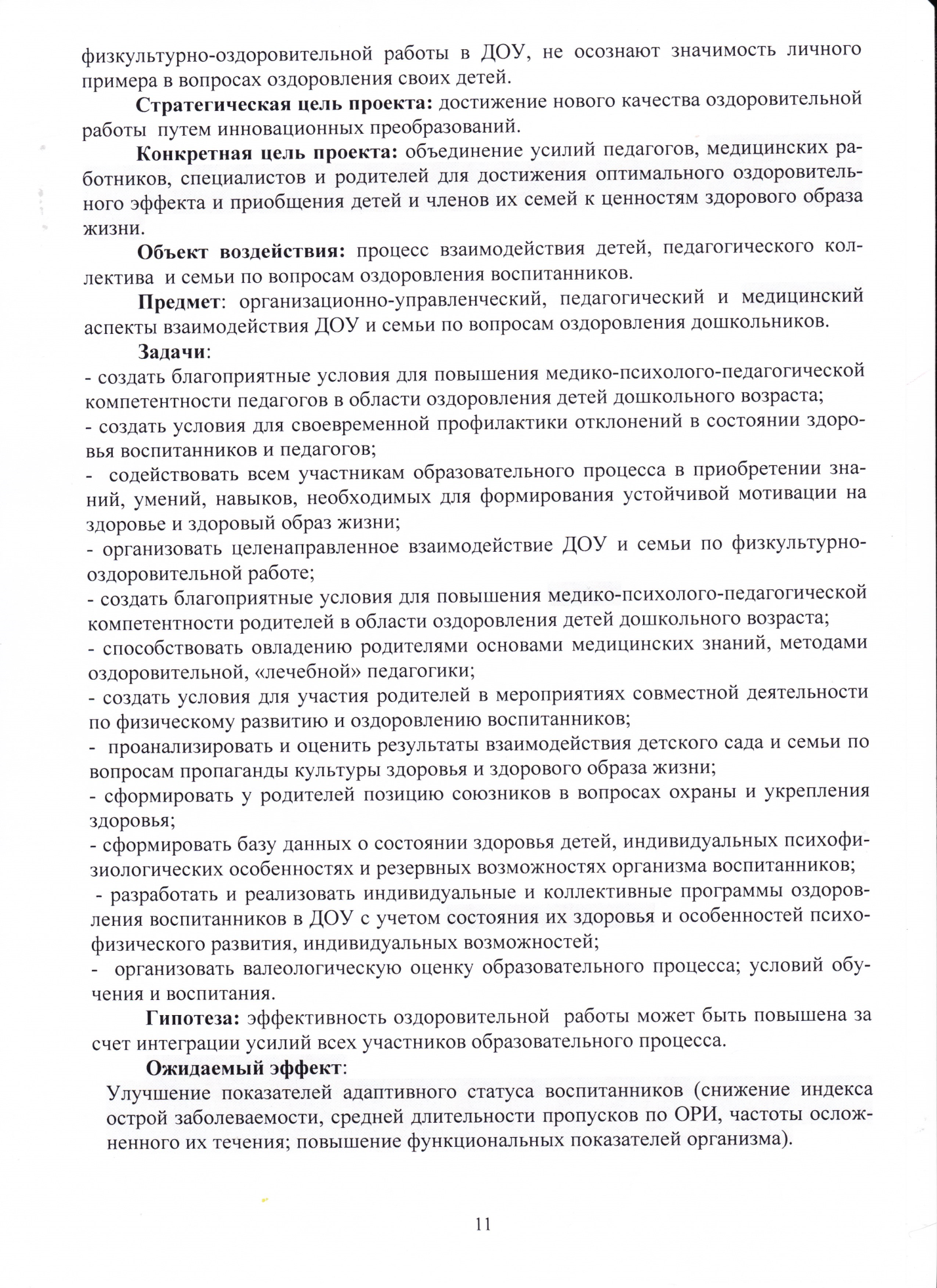 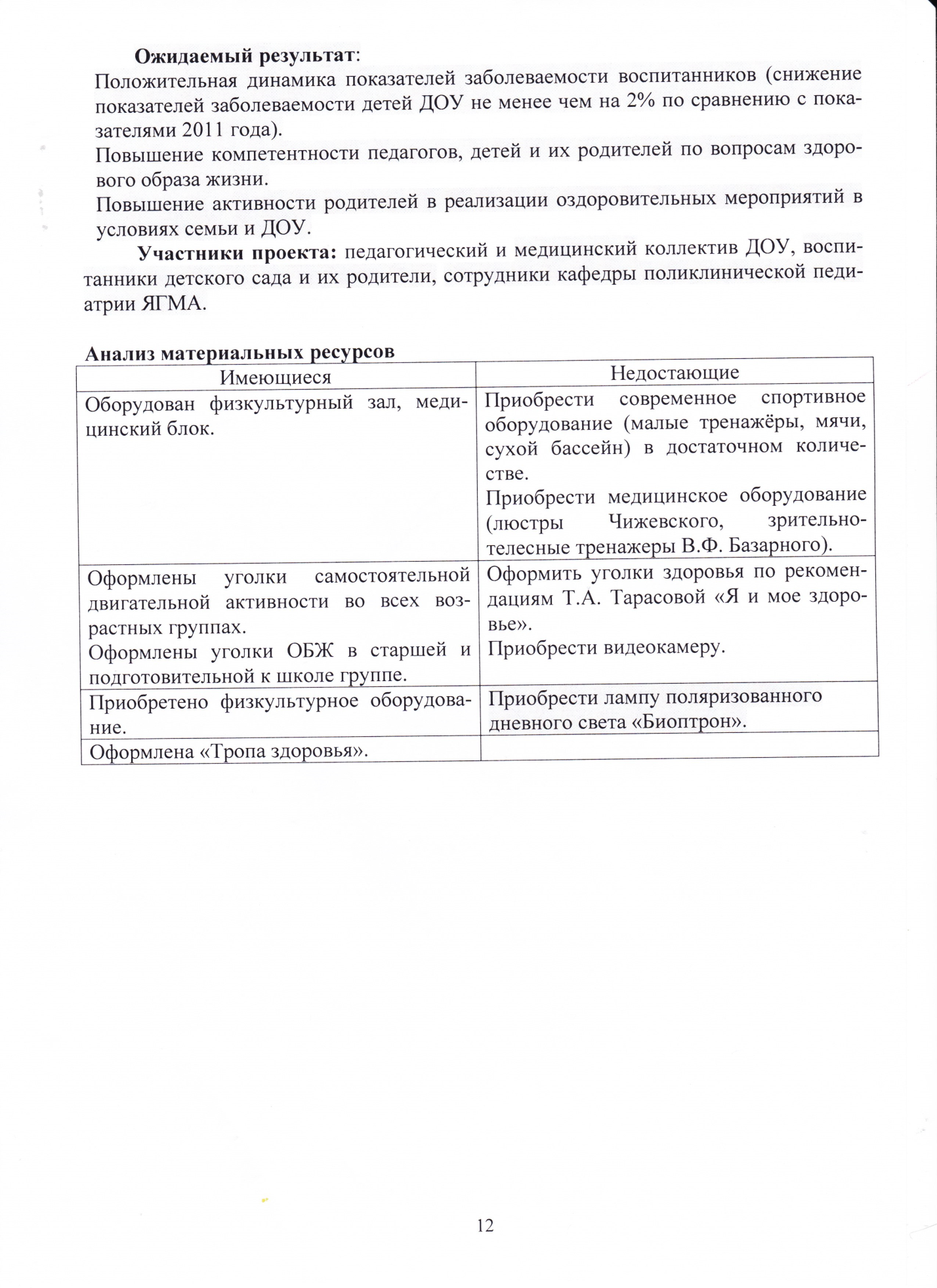 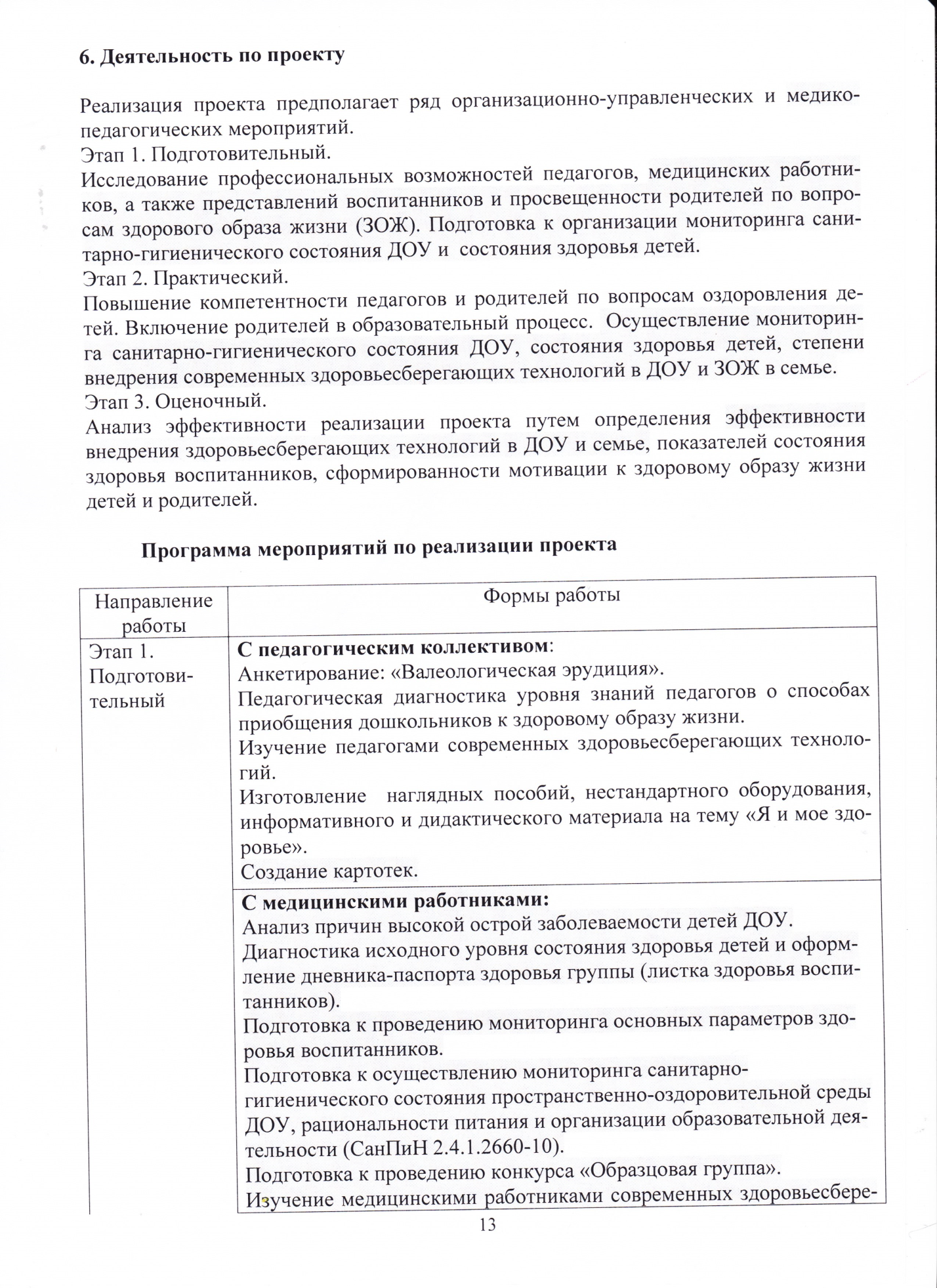 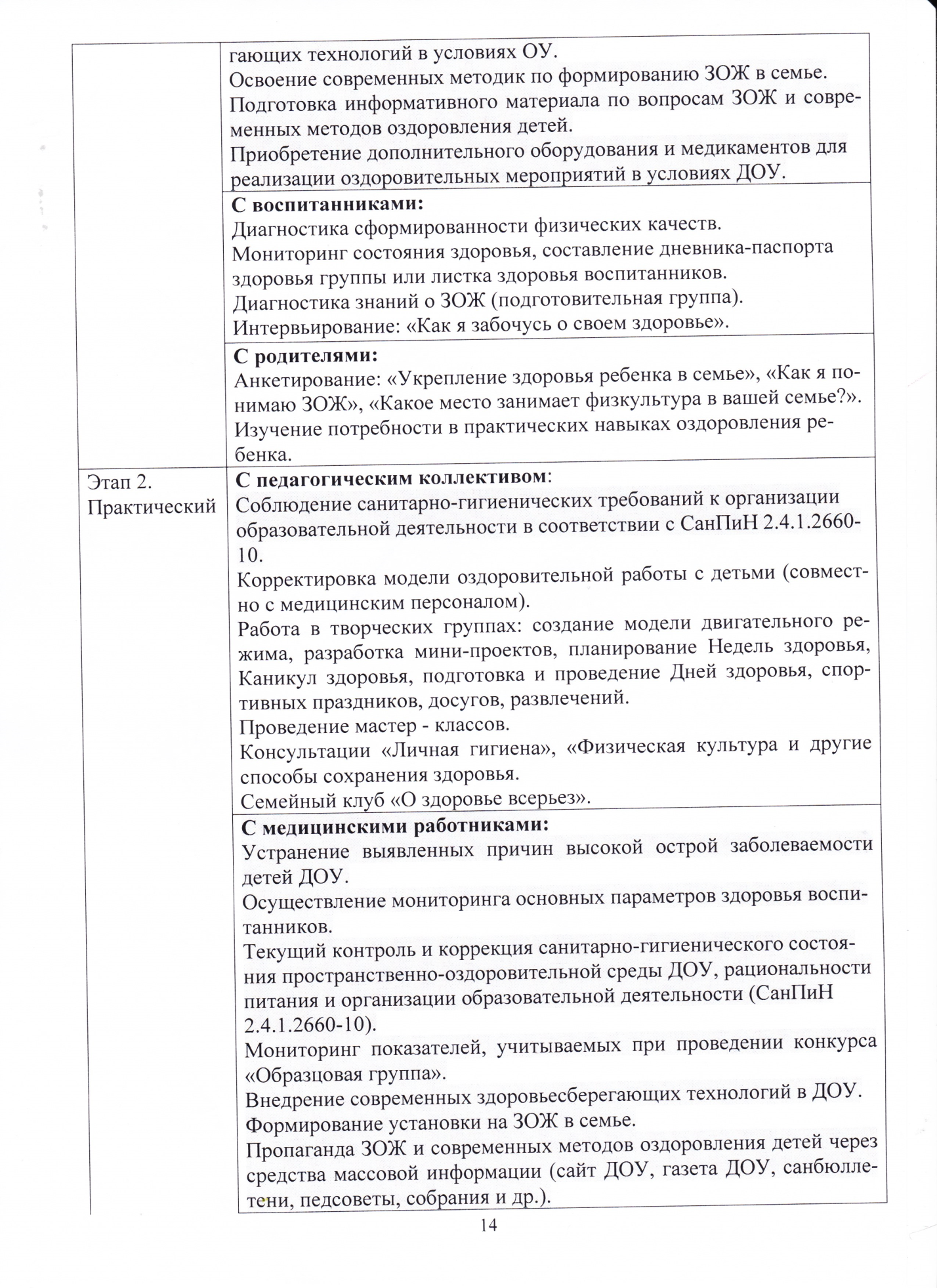 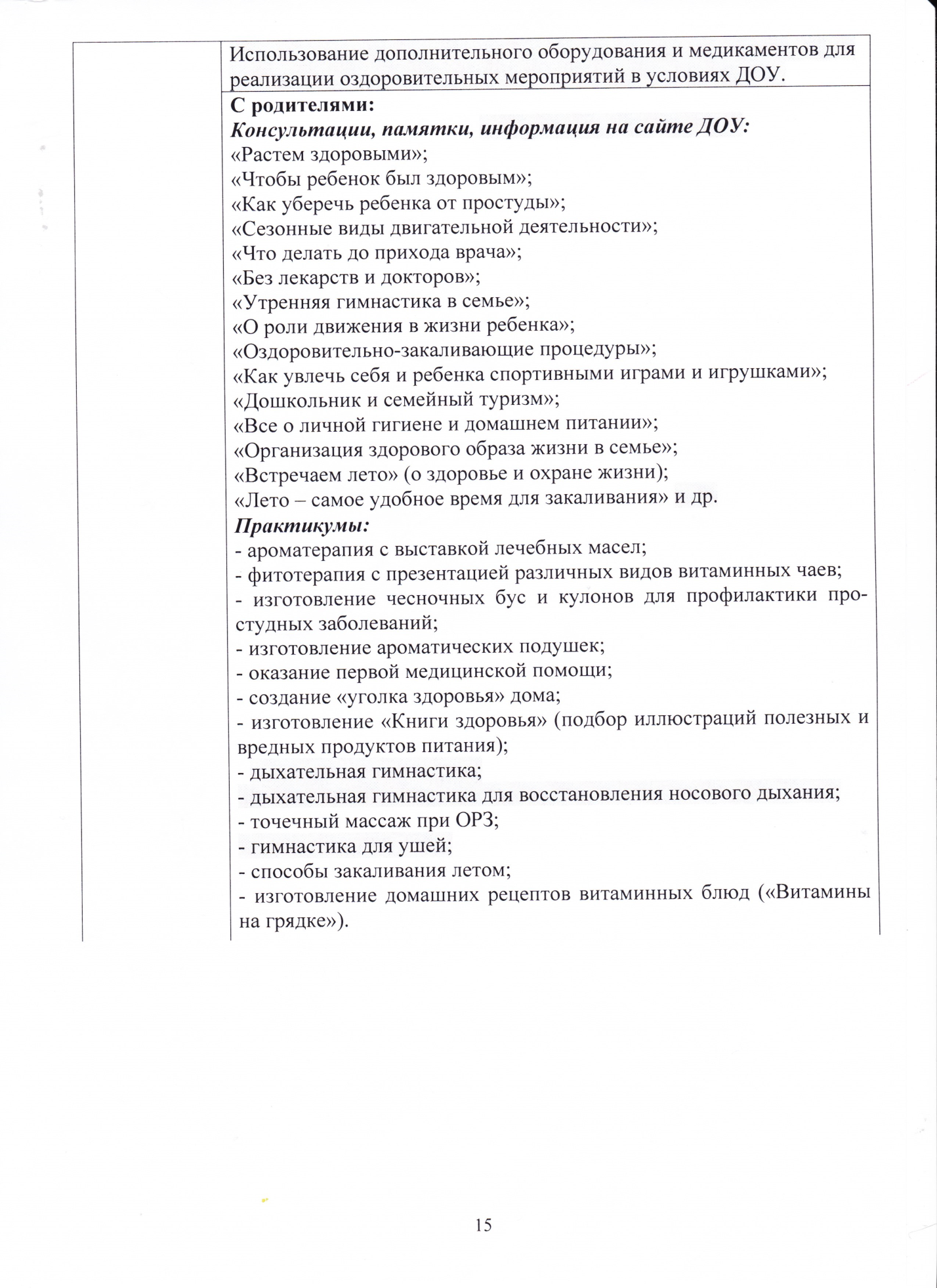 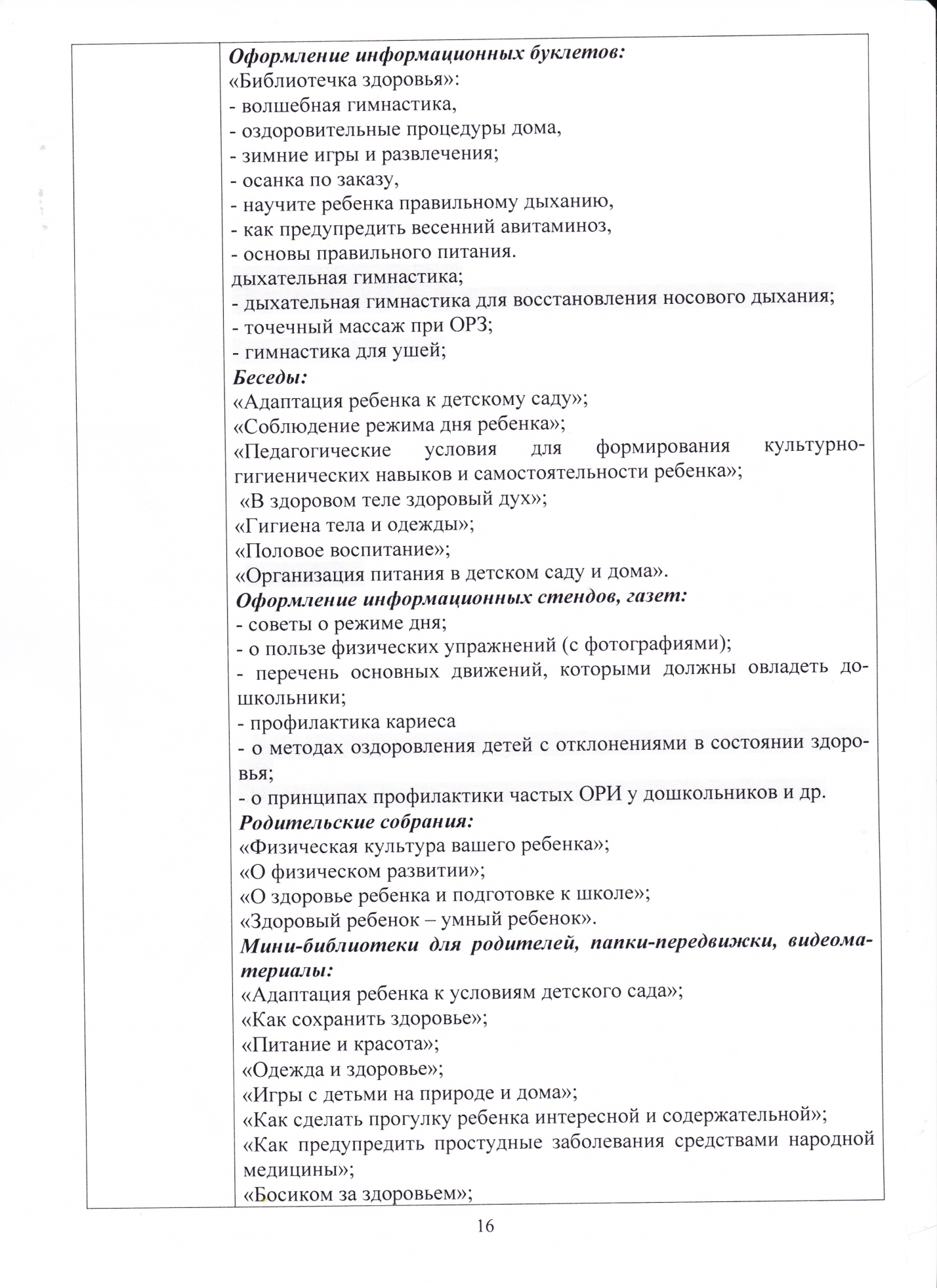 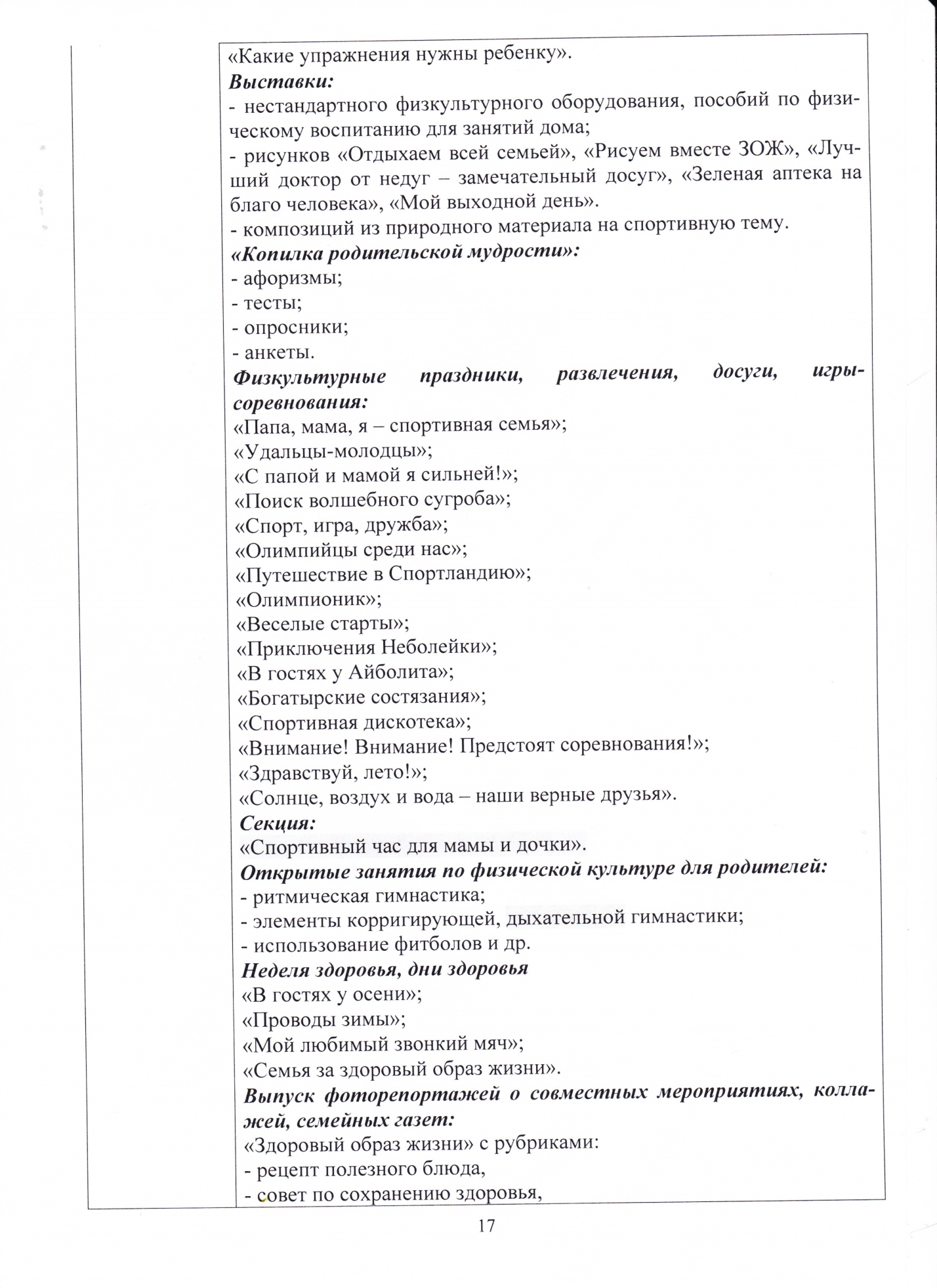 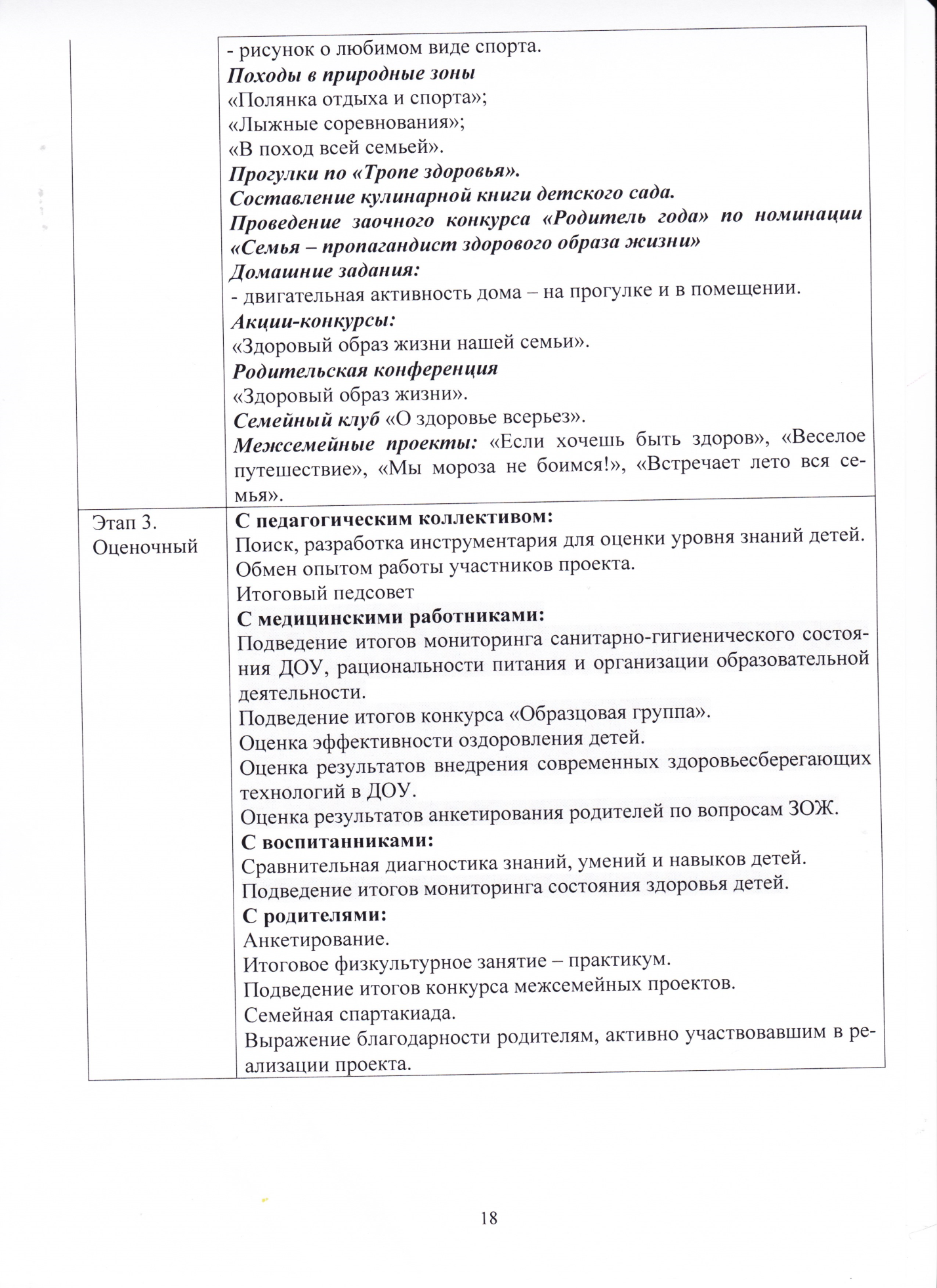 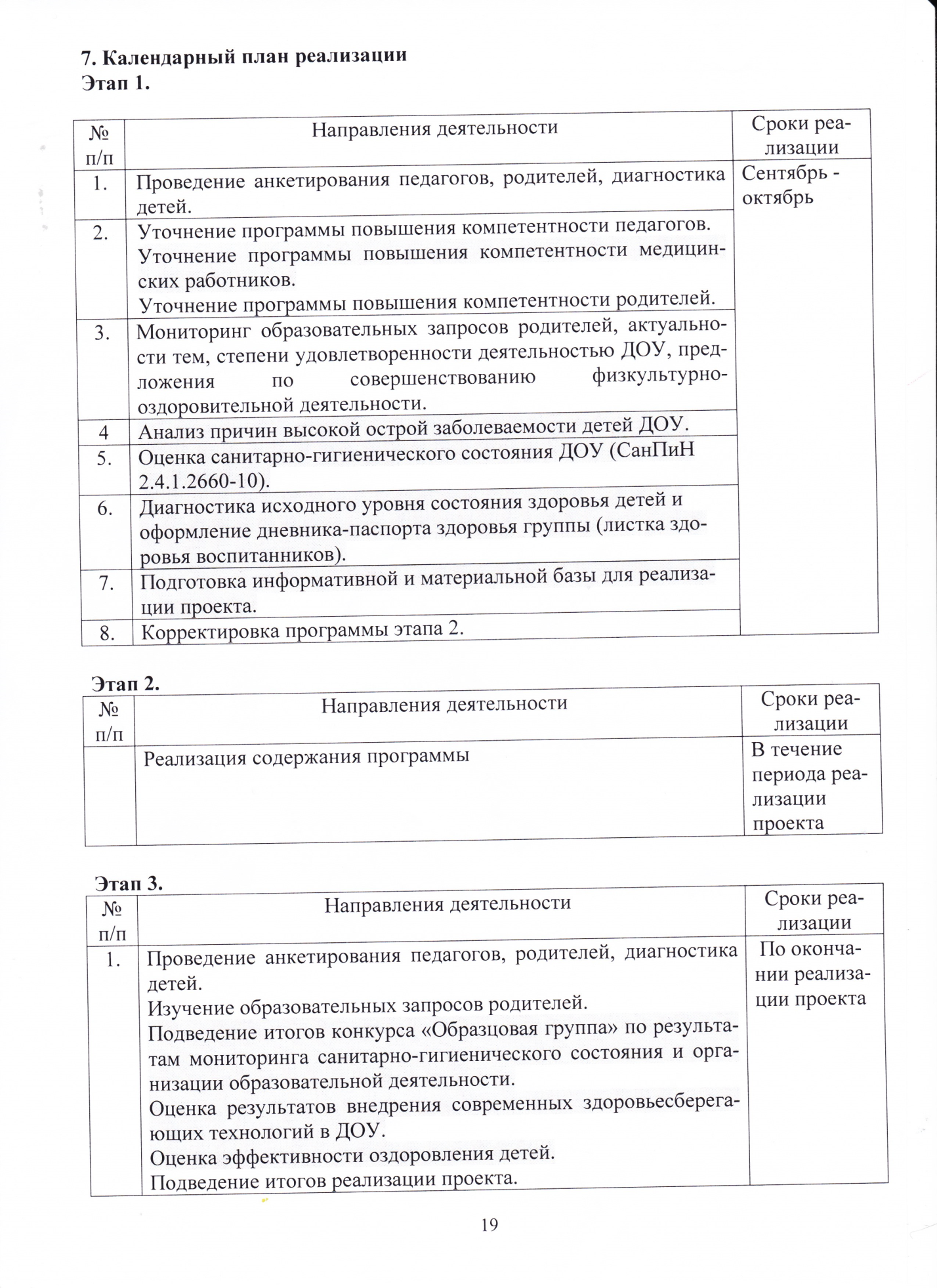 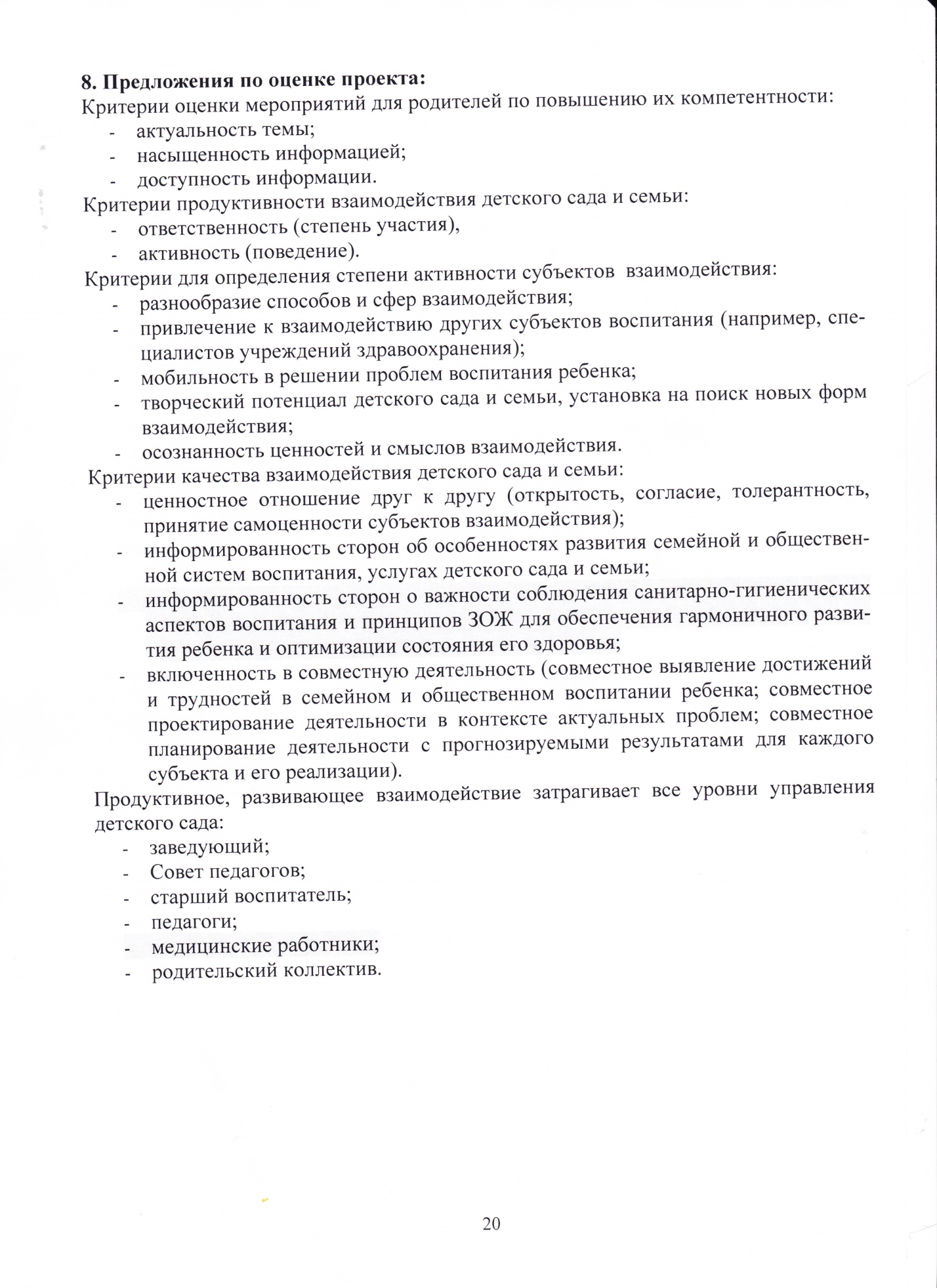 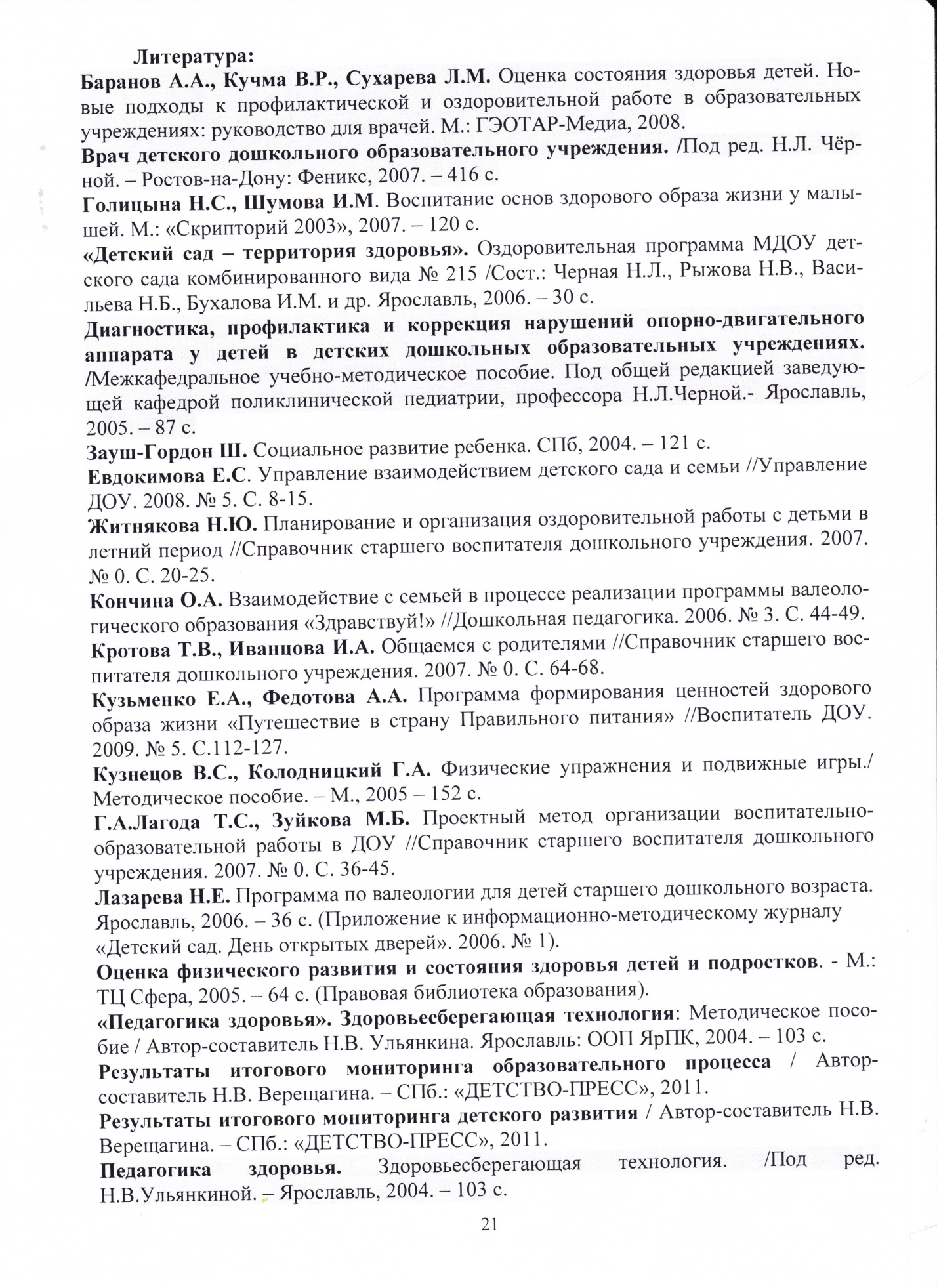 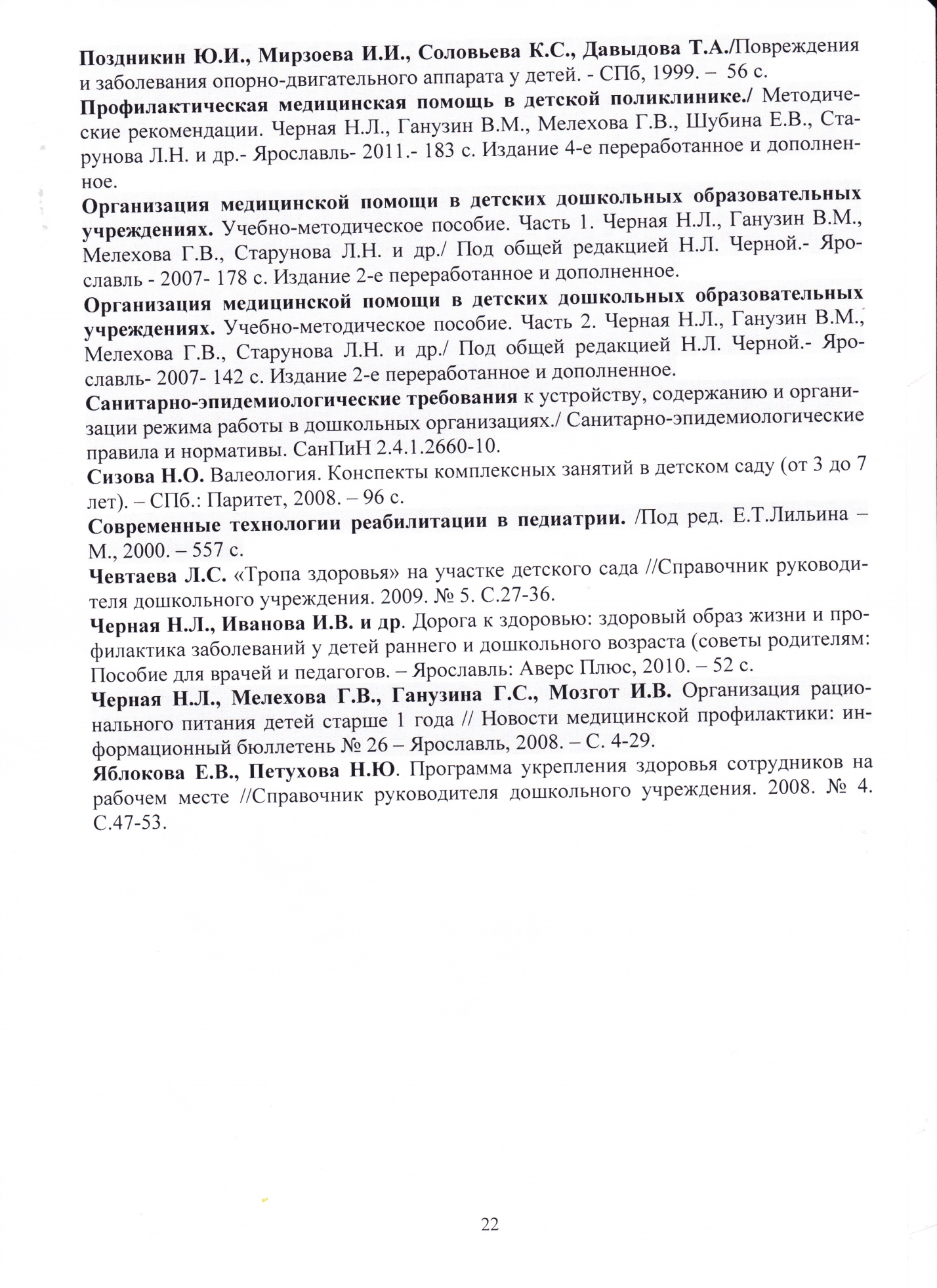 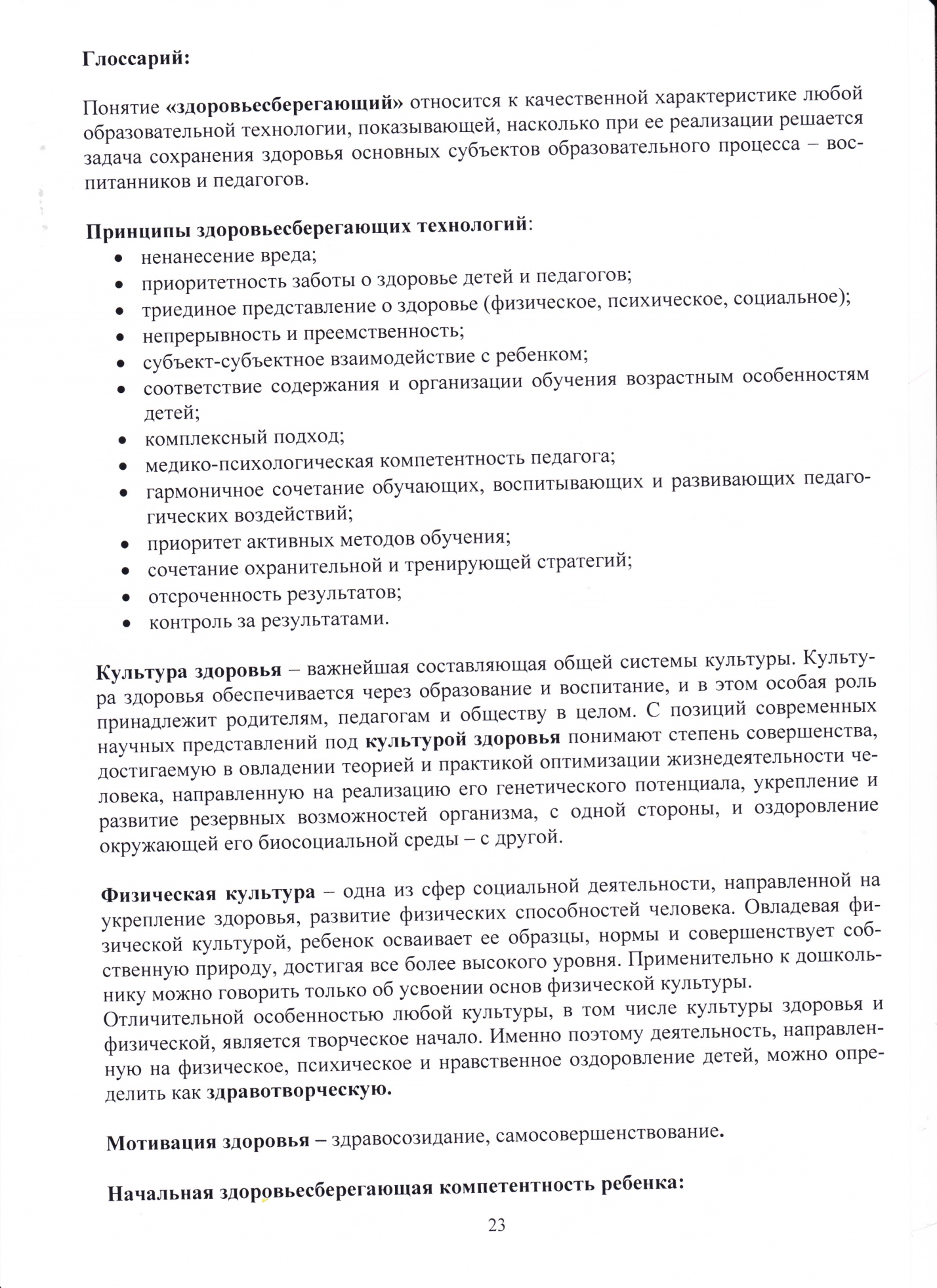 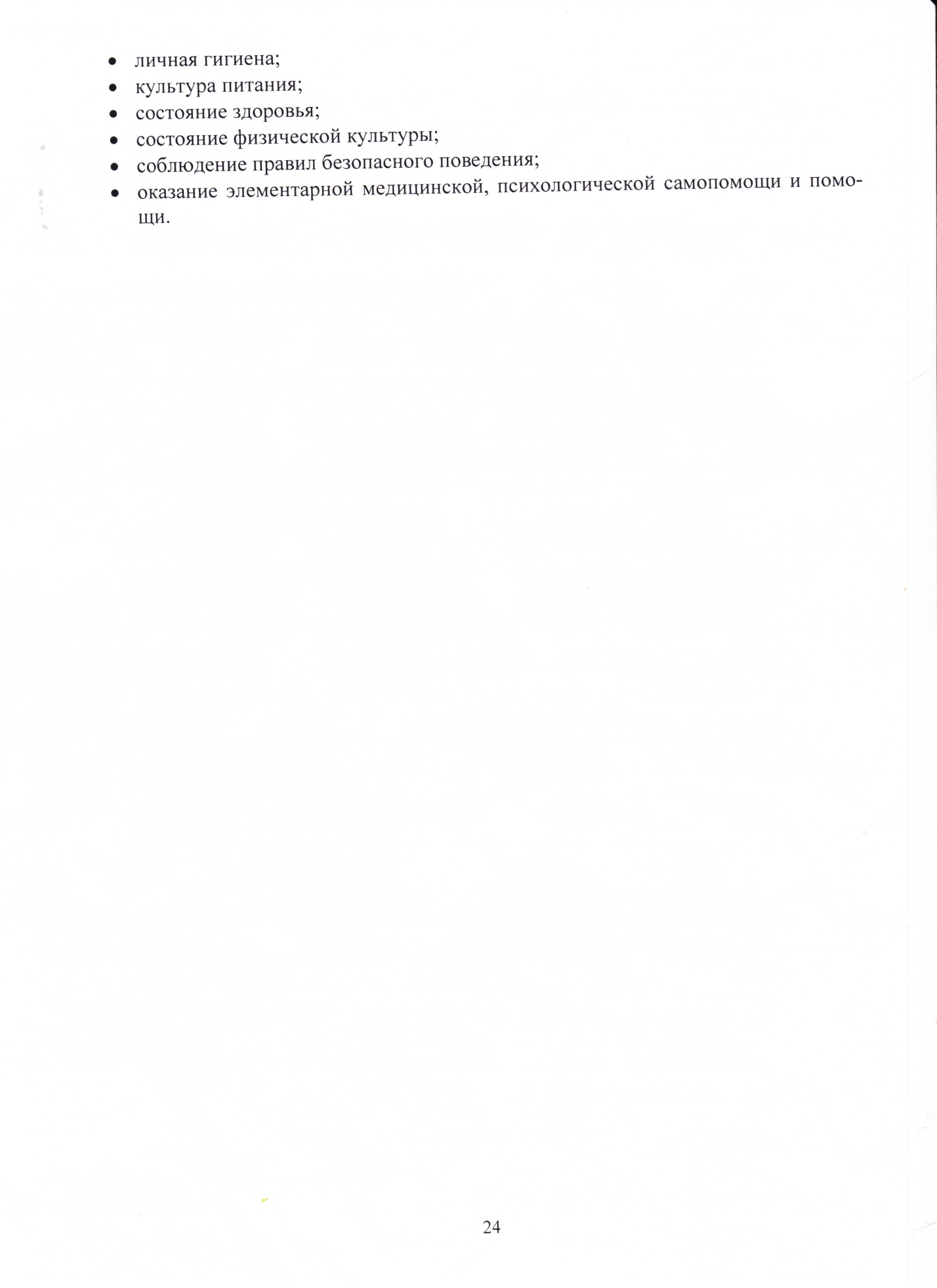 